Kreisschützenverband Burgdorf e.V.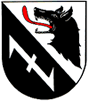 Mannschaftsmeldung                Verein : __________________________    Vereins.Nr. ______________Mannschaft 						                2.    MannschaftWir bestätigen, dass er/die Schütze/in mindestens die Vereinsmeisterschaft geschossen hat. Datum:  ________________                     Unterschrift ________________________________________ Bestätigung Wettkampfbüro: ___________________________________________________________R. C. B. KlasseStartnummer, Name, VornameR. C. B.Klasse Startnummer, Name, Vorname